USAG BENELUX NEW SPORTS ACTIVITIES AT CHIEVRES FITNESS CENTER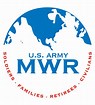 What: USAG Benelux Chievres Fitness Center will be offering monthly, fun and exciting ‘NEW’ sports activities at Chievres Fitness Center.  The maximum number of teams eligible to sign up is 10, and team roster will consist of 12 players and 1 coach.  One Wednesday evening per month, we will host a 10 Team, Single Elimination Tournament and an award/prize will be given out to the winning team, that evening.   Who: ALL US, NATO military and civilian ID cardholders, and their dependents 18+Where: Chievres Fitness Center/ CAC and Sports FieldWhen: Sports Season starts on 2nd October, 2019. A mandatory coach and players meeting will be held 45 minutes to each event to go over rules, and answer any questionsWhy: Esprit de Corps and Unit Team Building and ComraderyPrizes: Awards will be provided to winning T-shirts will be provided and awarded to the winning team, each sporting event.  Scheduled Sporting Activities:Dodgeball- October 2nd at 18:00- 20:00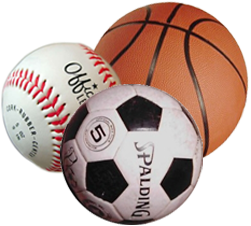 Ping pong- November 6th at 18:00- 20:00Volleyball- December 4th at 18:00- 20:003v3 basketball- January 1st at 18:00- 20:00Badminton- February 5th at 18:00- 20:00Flag Football- March 4th at 18:00- 20:00Kickball- April 1st at 18:00- 20:00For more information about upcoming Chievres Sports events, please contact McLain and or Dannie at Chievres Fitness Center at DSN:361-5643 and civilian: 068-27-5643.